На его счету 16 вражеских самолетов26.02.2020   «Герои Советского Союза - акмолинцы»   №24 27 февраля 2020 года 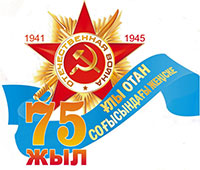 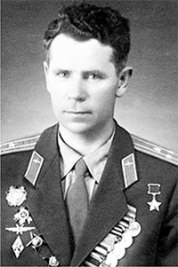 Героям-землякам - слава!
Иван Михайлович Дьяченко - бывший командир авиаэскадрильи 237-го штурмового авиационного полка 305-й штурмовой авиационной дивизии 14-й воздушной армии 3-го Прибалтийского фронта, капитан.Родился 7 ноября 1921 года в с. Новопетропавловское (ныне Каражар) Атбасарского района Акмолинской области, в крестьянской семье. В связи с переездом родителей 7 классов окончил в школе с. Соболево Первомайского района Оренбургской области, а через три года, в 1940-м - Бузулукское педагогическое училище. Трудился чернорабочим Южно-Уральского никелевого комбината в г. Орске, параллельно обучаясь в местном аэроклубе.Был призван в РК КА до начала войны. В мае 1942 года по выпуску из Второго Чкаловского военного авиационного училища штурманов г. Оренбурга направлен в действующую армию. Воевал на Западном, Юго-Западном, 3-м Прибалтийском фронтах в должностях летчика, командира звена, заместителя командира и командира авиаэскадрильи. Участвовал в боях на Жиздринском направлении, Курской битве, Донбасской, Запорожской, Псков-Островской и Тартуской операциях. После сильной контузии с ноября 1943 по март 1944 гг. находился на излечении в московском госпитале. Вернувшись в строй, бил врага с остервенением. За время войны совершил 100 боевых вылетов. В воздушных боях сбил 3 вражеских самолета и 13 уничтожил в ходе штурмовок аэродромов противника.За образцовое выполнение заданий командования в ходе борьбы с немецко-фашистскими захватчиками, проявленные при этом мужество и отвагу, Указом Президиума Верховного Совета СССР от 18 августа 1945 года капитан Иван Михайлович Дьяченко был удостоен звания Героя Советского Союза с вручением ордена Ленина и медали Золотая звезда. Был также награжден орденами Красного Знамени, Александра Невского, «Отечественной войны» I степени, двумя Красной Звезды, медалью «За боевые заслуги» и многими другими.После окончания войны И. Дьяченко продолжил службу в Советской армии. В 1948 году он окончил Военно-воздушную академию в п. Монино Московской области. В Военно-воздушной академии им. Н. Жуковского был преподавателем, старшим преподавателем кафедр тактики тыла ВВС и оперативно-тактической подготовки, заместителем начальника кафедры тактики и военного искусства. В 1961 году уволен в запас в звании полковника. Проживал в Москве, скончался 14 декабря 1962 года. Похоронен на Ваганьковском кладбище. Именем Героя Советского Союза Дьяченко Ивана Михайловича названа улица в с. Сергиевка Первомайского района Оренбургской области. В г. Кокшетау его имя увековечено на обелиске Славы.Марат НУРСЕИТОВ,
по материалам областного госархива и ЦГА МО РФ.